2019-2020 Catalog: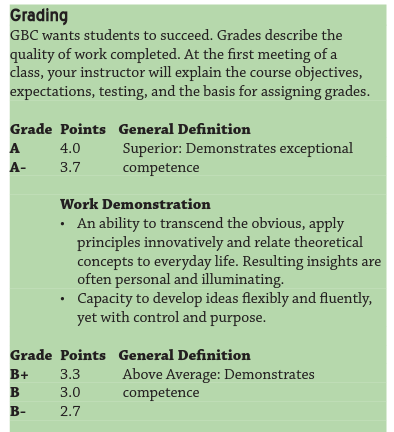 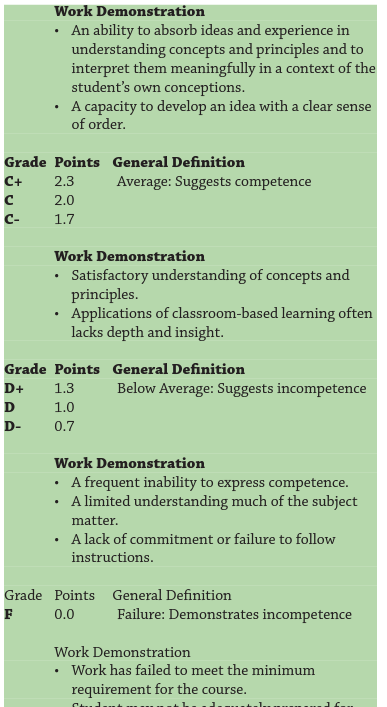 From 2020-2021 Catalog, and 2021-2022 Catalog: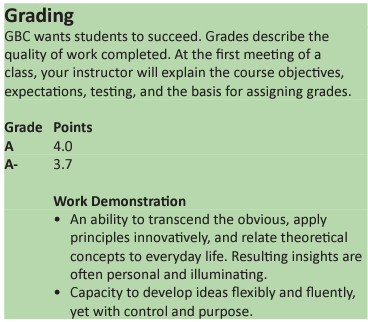 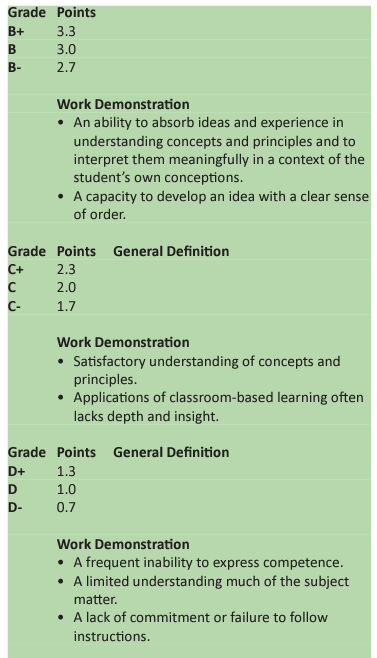 